АДМИНИСТРАЦИЯ  ЧУЛКОВСКОГО  СЕЛЬСОВЕТА Вачского муниципального  района Нижегородской областиП О С Т А Н О В Л Е Н И Еот 12 ноября 2014 г                                                                                            № 30													О проверке достоверности и полноты сведений,представляемых гражданами, претендующими на замещение должностей муниципальной службы в администрации Чулковского сельсовета, муниципальными служащими администрации Чулковского сельсовета и соблюдения муниципальными служащими администрации Чулковского сельсовета требований к служебному поведениюВ соответствии пунктом 6 статьи 8 Федерального закона от 25 декабря 2008 года № 273-ФЗ «О противодействии коррупции», в целях исполнения пункта 6 Указа Президента Российской Федерации от 21 сентября 2009 года № 1065 «О проверке достоверности и полноты сведений, представляемых гражданами, претендующими на замещение должностей федеральной государственной службы, и федеральными государственными служащими, и соблюдения федеральными государственными служащими требований к служебному поведению», Указа Президента Российской Федерации от 23 июня 2014 года №453 «О внесении изменений в некоторые акты  Президента Российской Федерации по вопросам противодействия коррупции», Указа Губернатора Нижегородской области от 05.09.2014 года №98 «О внесении изменений в некоторые указы Губернатора Нижегородской области»,  администрация Чулковского сельсовета ПОСТАНОВЛЯЕТ: 1. Утвердить прилагаемое положение о проверке достоверности и полноты сведений, представляемых гражданами, претендующими на замещение должностей муниципальной службы в администрации Чулковского сельсовета, муниципальными служащими администрации Чулковского сельсовета, и соблюдения муниципальными служащими администрации Чулковского сельсовета требований к служебному поведению.2. Постановление вступает в силу со дня его обнародования.3. Контроль исполнения настоящего постановления оставляю за собой.И.о. главы  администрации                                                    		   Г.В. ГордоваПриложение Утвержденопостановлением администрацииЧулковского сельсоветаОт 12.11.2014 г. № 30ПОЛОЖЕНИЕо проверке достоверности и полноты сведений, представляемых гражданами, претендующими на замещение должностей муниципальной службы в администрации Чулковского сельсовета, муниципальными служащими администрации Чулковского сельсовета, и соблюдения муниципальными служащими администрации Чулковского сельсовета требований к служебному поведению1. Настоящим Положением определяется порядок осуществления проверки:а) достоверности и полноты сведений о доходах, об имуществе и обязательствах имущественного характера, представленных в соответствии с постановлением администрации Вачского муниципального района от 17.09.2014 года № 499 "О представлении гражданами, претендующими на замещение должностей муниципальной службы в администрации Чулковского сельсовета, сведений о доходах, об имуществе и обязательствах имущественного характера и представлении муниципальными служащими администрации Чулковского сельсовета сведений о доходах, о расходах, об имуществе и обязательствах имущественного характера»,  гражданами, претендующими на замещение должностей муниципальной службы администрации Чулковского сельсовета (далее - граждане), на отчетную дату;муниципальными служащими администрации Чулковского сельсовета (далее – муниципальные служащие) за отчетный период и за два года, предшествующие отчетному периоду;б) достоверности и полноты сведений, представленных гражданами при поступлении на муниципальную службу в администрацию Чулковского сельсовета в соответствии с нормативными правовыми актами Российской Федерации и Нижегородской области (далее - сведения, представленные гражданами в соответствии с нормативными правовыми актами Российской Федерации);в) соблюдения муниципальными служащими в течение трех лет, предшествующих поступлению информации, явившейся основанием для осуществления проверки, предусмотренной настоящим подпунктом, ограничений и запретов, требований о предотвращении или урегулировании конфликта интересов, исполнения ими обязанностей, установленных Федеральным законом от 25 декабря 2008 года N 273-ФЗ "О противодействии коррупции" и другими федеральными законами (далее - требования к служебному поведению).2. Проверка, предусмотренная подпунктами "б" и "в" пункта 1 настоящего Положения, осуществляется соответственно в отношении граждан, претендующих на замещение любой должности муниципальной службы, и муниципальных служащих, замещающих любую должность муниципальной службы  в администрации Чулковского сельсовета (далее - должность муниципальной службы).3. Проверка достоверности и полноты сведений о доходах, об имуществе и обязательствах имущественного характера, представляемых муниципальным служащим, замещающим должность муниципальной  службы в администрации Чулковского сельсовета, не предусмотренную перечнем должностей муниципальной службы, утверждаемым нормативно-правовым актом главы администрации Чулковского сельсовета (далее – глава администрации), и претендующим на замещение должности муниципальной  службы, предусмотренной этим перечнем должностей, осуществляется в порядке, установленном настоящим Положением для проверки сведений, представляемых гражданами в соответствии с нормативными правовыми актами Российской Федерации.4. Проверка, предусмотренная пунктом 1 настоящего Положения, осуществляется по решению главы администрации Чулковского сельсовета,  либо должностного лица, которому такие полномочия представлены  главой администрации.	Решение принимается отдельно в отношении каждого гражданина или муниципального служащего и оформляется в письменной форме.5. Кадровая служба администрации Чулковского сельсовета по решению главы администрации либо должностного лица, которому такие полномочия представлены  главой администрации, осуществляет проверку:а) достоверности и полноты сведений о доходах, об имуществе и обязательствах имущественного характера, представляемых гражданами, претендующими на замещение должностей муниципальной службы в администрации Чулковского сельсовета, назначение на которые и освобождение от которых осуществляются главой администрации, а также сведений, представляемых указанными гражданами в соответствии с нормативными правовыми актами Российской Федерации;б) достоверности и полноты сведений о доходах, об имуществе и обязательствах имущественного характера, представляемых муниципальными служащими, замещающими должности муниципальной службы, указанные в подпункте "а" настоящего пункта;в) соблюдения муниципальными служащими, замещающими должности муниципальной службы, указанные в подпункте "а" настоящего пункта, требований к служебному поведению.6. Основанием для осуществления проверки, предусмотренной пунктом 1 настоящего Положения, является достаточная информация, представленная в письменном виде в установленном порядке:	а) правоохранительными органами, иными государственными органами, органами местного самоуправления и их должностными лицами;   	б) постоянно действующими руководящими органами политических партий и зарегистрированных в соответствии с действующим законодательством иных общероссийских общественных объединений, не являющихся политическими партиями;в) Общественным советом Вачского района; палатой Нижегородской области;г) общероссийскими средствами массовой информации.7. Информация анонимного характера не может служить основанием для проверки.8. Проверка осуществляется в срок, не превышающий 60 дней со дня принятия решения о ее проведении. Срок проверки может быть продлен до 90 дней лицами, принявшими решение о ее проведении.9. Специалист администрации Чулковского сельсовета, ответственный за ведение кадроваой работы осуществляет проверку:а) самостоятельно;б) путем направления запроса в федеральные органы исполнительной власти, уполномоченные на осуществление оперативно-розыскной деятельности, в соответствии с частью третьей статьи 7 Федерального закона от 12 августа 1995 года N 144-ФЗ "Об оперативно-розыскной деятельности" (далее - Федеральный закон "Об оперативно-розыскной деятельности").10. При осуществлении проверки, предусмотренной подпунктом «а» пункта 9 настоящего Положения,  глава администрации либо должностное лицо, которому такие полномочия представлены  главой администрации, вправе:а) проводить беседу с гражданином или  муниципальным служащим;б) изучать представленные гражданином или муниципальным служащим сведения о доходах, об имуществе и обязательствах имущественного характера и дополнительные материалы;в) получать от гражданина или муниципального служащего пояснения по представленным им сведениям о доходах, об имуществе и обязательствах имущественного характера и материалам;г) направлять в установленном порядке запрос (кроме запросов, касающихся осуществления оперативно-розыскной деятельности или ее результатов) в органы прокуратуры Российской Федерации, иные федеральные государственные органы, государственные органы Нижегородской области, государственные органы иных субъектов Российской Федерации, территориальные органы федеральных государственных органов, органы местного самоуправления муниципальных образований субъектов Российской Федерации, на предприятия, в учреждения, организации и общественные объединения (далее - государственные органы и организации) об имеющихся у них сведениях: о доходах, об имуществе и обязательствах имущественного характера гражданина или муниципального служащего, его супруги (супруга) и несовершеннолетних детей; о достоверности и полноте сведений, представленных гражданином в соответствии с нормативными правовыми актами Российской Федерации; о соблюдении муниципальным служащим требований к служебному поведению;д) с согласия физических лиц запрашивать и получать у них информацию;е) в случае необходимости привлекать к участию в проведении проверки управление региональной безопасности и мобилизационной подготовки Нижегородской области;ж) запрашивать у граждан или муниципальных служащих подтверждение достоверности и полноты сообщенных сведений из государственных органов и организаций;3) осуществлять анализ сведений, представленных гражданином или муниципальным служащим в соответствии с законодательством Российской Федерации о противодействии коррупции.11. В запросе, предусмотренном подпунктом "г" пункта 10 настоящего Положения, указываются:а) фамилия, имя, отчество руководителя государственного органа или организации, в которые направляется запрос;б) нормативный правовой акт, на основании которого направляется запрос;в) фамилия, имя, отчество, дата и место рождения, место регистрации, жительства и (или) пребывания, должность и место работы (службы), вид и реквизиты документа, удостоверяющего личность, гражданина или муниципального служащего, его супруги (супруга) и несовершеннолетних детей, сведения о доходах, об имуществе и обязательствах имущественного характера которых проверяются, гражданина, представившего сведения в соответствии с нормативными правовыми актами Российской Федерации, полнота и достоверность которых проверяются, либо муниципального служащего, в отношении которого имеются сведения о несоблюдении им требований к служебному поведению;г) содержание и объем сведений, подлежащих проверке;д) срок представления запрашиваемых сведений;е) фамилия, инициалы и номер телефона муниципального служащего, подготовившего запрос;         ж)  идентификационный  номер  налогоплательщика (в  случае направления запроса в налоговые органы Российской Федерации);3) другие необходимые сведения.        12. Специалист администрации, ответственный за ведение кадровой работы обеспечивает:  а) уведомление в письменной форме муниципального служащего о начале в отношении него проверки и разъяснение ему содержания подпункта "б" настоящего пункта - в течение двух рабочих дней со дня получения соответствующего решения;б) проведение в случае обращения муниципального служащего беседы с ним, в ходе которой он должен быть проинформирован о том, какие сведения, представляемые им в соответствии с настоящим Положением, и соблюдение каких требований к служебному поведению подлежат проверке, - в течение семи рабочих дней со дня обращения муниципального служащего, а при наличии уважительной причины - в срок, согласованный с муниципальным служащим.13. По окончании проверки специалист администрации  Чулковского сельсовета, ответственный за ведение кадровой работы, обязаны ознакомить муниципального служащего с результатами проверки с соблюдением законодательства Российской Федерации о государственной тайне.14. Муниципальный служащий вправе:а) давать пояснения в письменной форме:- в ходе проверки;- по вопросам, указанным в пункте 12 настоящего Положения;- по результатам проверки;б) представлять дополнительные материалы и давать по ним пояснения в письменной форме;в) обращаться в администрацию Чулковского сельсовета с подлежащим удовлетворению ходатайством о проведении с ним беседы по вопросам, указанным в пункте 12  настоящего Положения.15. Пояснения, указанные в пункте 14 настоящего Положения, приобщаются к материалам проверки.16. На период проведения проверки муниципальный служащий может быть отстранен от замещаемой должности муниципальной  службы на срок, не превышающий 60 дней со дня принятия решения о ее проведении. Указанный срок может быть продлен до 90 дней лицом, принявшим решение о проведении проверки.На период отстранения муниципального служащего от замещаемой должности муниципальной службы денежное содержание по замещаемой им должности сохраняется.17. По результатам проверки главе администрации Чулковского сельсовета в установленном порядке представляется доклад. При этом в докладе должно содержаться одно из следующих предложений:а) о назначении гражданина на должность муниципальной  службы;б) об отказе гражданину в назначении на должность муниципальной службы;в) об отсутствии оснований для применения к муниципальному служащему мер юридической ответственности;г) о применении к муниципальному служащему мер юридической ответственности;д) о представлении материалов проверки в соответствующую комиссию по соблюдению требований к служебному поведению муниципальных служащих администрации  Чулковского сельсовета и урегулированию конфликта интересов.18. Сведения о результатах проверки с письменного согласия лица, принявшего решение о ее проведении, представляются специалистом администрации, ответственным за ведение кадровой работы, с одновременным уведомлением об этом гражданина или муниципального служащего, в отношении которых проводилась проверка, правоохранительным и налоговым органам, постоянно действующим руководящим органам политических партий и зарегистрированных в соответствии с законом иных общероссийских общественных объединений, не являющихся политическими партиями, и Общественному совету Вачского района, представившим информацию, явившуюся основанием для проведения проверки, с соблюдением законодательства Российской Федерации о персональных данных и государственной тайне.19. При установлении в ходе проверки обстоятельств, свидетельствующих о наличии признаков преступления или административного правонарушения, материалы об этом представляются в государственные органы в соответствии с их компетенцией.20. Глава администрации, уполномоченный назначать гражданина на должность муниципальной службы или назначивший муниципального служащего на должность муниципальной службы, рассмотрев доклад и соответствующее предложение, указанные в пункте 17 настоящего Положения, принимает одно из следующих решений:а) назначить гражданина на должность муниципальной  службы;б) отказать гражданину в назначении на должность муниципальной службы;в) применить к муниципальному служащему меры юридической ответственности;г) представить материалы проверки в соответствующую комиссию по соблюдению требований к служебному поведению муниципальных служащих и урегулированию конфликта интересов.21. Материалы проверки хранятся в соответствующей кадровой службе администрации сельсовета в течение трех лет со дня ее окончания, после чего передаются в архив.	______________________________________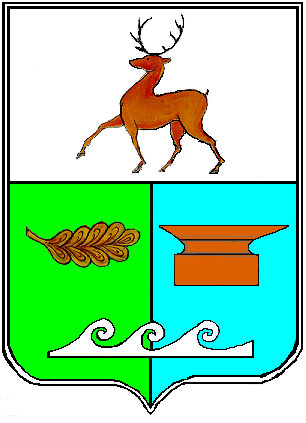 